			SchulleitungName/Logo der SchuleName/Logo der SchuleName/Logo der SchuleBetriebsanweisungFür das Arbeiten mitStehleiternRaumverantwortlichRaumverantwortlichRaumverantwortlichGefahren für Mensch und UmweltGefahren für Mensch und UmweltGefahren für Mensch und UmweltGefahren für Mensch und UmweltGefahren für Mensch und UmweltGefahren für Mensch und UmweltGefahren für Mensch und Umwelt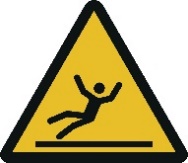 Es bestehen Gefährdungen durch: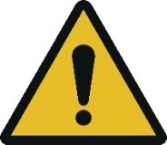 Umkippen der LeiterAbrutschen der LeiterHerunterfallen von der LeiterAbgleiten von dem TrittHerabfallen von GegenständenEs bestehen Gefährdungen durch:Umkippen der LeiterAbrutschen der LeiterHerunterfallen von der LeiterAbgleiten von dem TrittHerabfallen von GegenständenEs bestehen Gefährdungen durch:Umkippen der LeiterAbrutschen der LeiterHerunterfallen von der LeiterAbgleiten von dem TrittHerabfallen von GegenständenEs bestehen Gefährdungen durch:Umkippen der LeiterAbrutschen der LeiterHerunterfallen von der LeiterAbgleiten von dem TrittHerabfallen von GegenständenEs bestehen Gefährdungen durch:Umkippen der LeiterAbrutschen der LeiterHerunterfallen von der LeiterAbgleiten von dem TrittHerabfallen von GegenständenSchutzmaßnahmen und VerhaltensregelnSchutzmaßnahmen und VerhaltensregelnSchutzmaßnahmen und VerhaltensregelnSchutzmaßnahmen und VerhaltensregelnSchutzmaßnahmen und VerhaltensregelnSchutzmaßnahmen und VerhaltensregelnSchutzmaßnahmen und Verhaltensregeln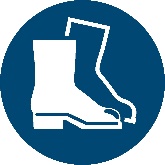 Vor dem Gebrauch der Leiter auf Eignung und Beschaffenheit achtenKeine schadhaften Leitern benutzenBei der Arbeit nicht zu weit hinauslehnen, Schwerpunkte beachtenAuf- und Abstiegsflächen frei von Gegenständen haltenLeitern nicht hinter geschlossenen Türen aufstellenAn Treppen und anderen unebenen Standorten muss ein sicherer Höhenausgleich oder eine Spezialleiter verwendet werdenStehleitern so aufstellen, dass die Spreizsicherungen voll gespannt sindStehleitern nicht als Anlegeleitern benutzenStehleitern nicht ungesichert in Verkehrswege aufstellenSchuhsohlen frei von Verunreinigungen und Öl halten (Abrutschgefahr)Mit dem Gesicht zur Leiter auf- und absteigen und sich mit mindestens einer Hand festhaltenDie obersten beiden Sprossen einer Stehleiter dürfen nicht bestiegen werdenLeitern sind nur für Arbeiten von geringem Umfang einzusetzenLeitern und Tritte sind so aufzubewahren, dass sie gegen mechanische Beschädigungen, Austrocknen, Verschmutzen und Durchbiegen geschützt sindLeitern und Tritte dürfen nicht provisorisch geflickt und nicht behelfsmäßig verlängert werdenVor dem Gebrauch der Leiter auf Eignung und Beschaffenheit achtenKeine schadhaften Leitern benutzenBei der Arbeit nicht zu weit hinauslehnen, Schwerpunkte beachtenAuf- und Abstiegsflächen frei von Gegenständen haltenLeitern nicht hinter geschlossenen Türen aufstellenAn Treppen und anderen unebenen Standorten muss ein sicherer Höhenausgleich oder eine Spezialleiter verwendet werdenStehleitern so aufstellen, dass die Spreizsicherungen voll gespannt sindStehleitern nicht als Anlegeleitern benutzenStehleitern nicht ungesichert in Verkehrswege aufstellenSchuhsohlen frei von Verunreinigungen und Öl halten (Abrutschgefahr)Mit dem Gesicht zur Leiter auf- und absteigen und sich mit mindestens einer Hand festhaltenDie obersten beiden Sprossen einer Stehleiter dürfen nicht bestiegen werdenLeitern sind nur für Arbeiten von geringem Umfang einzusetzenLeitern und Tritte sind so aufzubewahren, dass sie gegen mechanische Beschädigungen, Austrocknen, Verschmutzen und Durchbiegen geschützt sindLeitern und Tritte dürfen nicht provisorisch geflickt und nicht behelfsmäßig verlängert werdenVor dem Gebrauch der Leiter auf Eignung und Beschaffenheit achtenKeine schadhaften Leitern benutzenBei der Arbeit nicht zu weit hinauslehnen, Schwerpunkte beachtenAuf- und Abstiegsflächen frei von Gegenständen haltenLeitern nicht hinter geschlossenen Türen aufstellenAn Treppen und anderen unebenen Standorten muss ein sicherer Höhenausgleich oder eine Spezialleiter verwendet werdenStehleitern so aufstellen, dass die Spreizsicherungen voll gespannt sindStehleitern nicht als Anlegeleitern benutzenStehleitern nicht ungesichert in Verkehrswege aufstellenSchuhsohlen frei von Verunreinigungen und Öl halten (Abrutschgefahr)Mit dem Gesicht zur Leiter auf- und absteigen und sich mit mindestens einer Hand festhaltenDie obersten beiden Sprossen einer Stehleiter dürfen nicht bestiegen werdenLeitern sind nur für Arbeiten von geringem Umfang einzusetzenLeitern und Tritte sind so aufzubewahren, dass sie gegen mechanische Beschädigungen, Austrocknen, Verschmutzen und Durchbiegen geschützt sindLeitern und Tritte dürfen nicht provisorisch geflickt und nicht behelfsmäßig verlängert werdenVor dem Gebrauch der Leiter auf Eignung und Beschaffenheit achtenKeine schadhaften Leitern benutzenBei der Arbeit nicht zu weit hinauslehnen, Schwerpunkte beachtenAuf- und Abstiegsflächen frei von Gegenständen haltenLeitern nicht hinter geschlossenen Türen aufstellenAn Treppen und anderen unebenen Standorten muss ein sicherer Höhenausgleich oder eine Spezialleiter verwendet werdenStehleitern so aufstellen, dass die Spreizsicherungen voll gespannt sindStehleitern nicht als Anlegeleitern benutzenStehleitern nicht ungesichert in Verkehrswege aufstellenSchuhsohlen frei von Verunreinigungen und Öl halten (Abrutschgefahr)Mit dem Gesicht zur Leiter auf- und absteigen und sich mit mindestens einer Hand festhaltenDie obersten beiden Sprossen einer Stehleiter dürfen nicht bestiegen werdenLeitern sind nur für Arbeiten von geringem Umfang einzusetzenLeitern und Tritte sind so aufzubewahren, dass sie gegen mechanische Beschädigungen, Austrocknen, Verschmutzen und Durchbiegen geschützt sindLeitern und Tritte dürfen nicht provisorisch geflickt und nicht behelfsmäßig verlängert werdenVerhalten bei Störungen und im GefahrenfallVerhalten bei Störungen und im GefahrenfallVerhalten bei Störungen und im GefahrenfallVerhalten bei Störungen und im GefahrenfallVerhalten bei Störungen und im GefahrenfallVerhalten bei Störungen und im GefahrenfallVerhalten bei Störungen und im GefahrenfallBei schadhaften Leitern, den Lehrer informierenSchäden nur von Fachpersonal beseitigen lassen bzw Leiter austauschenBei schadhaften Leitern, den Lehrer informierenSchäden nur von Fachpersonal beseitigen lassen bzw Leiter austauschenBei schadhaften Leitern, den Lehrer informierenSchäden nur von Fachpersonal beseitigen lassen bzw Leiter austauschenBei schadhaften Leitern, den Lehrer informierenSchäden nur von Fachpersonal beseitigen lassen bzw Leiter austauschenErste HilfeErste HilfeErste HilfeErste HilfeErste HilfeErste HilfeErste HilfeLeiter sichernDen Lehrer (Ersthelfer) informieren (siehe Alarmplan). Verletzungen sofort versorgenEintragung in das Verbandbuch vornehmenNotruf: 112                                              Krankentransport:19222Leiter sichernDen Lehrer (Ersthelfer) informieren (siehe Alarmplan). Verletzungen sofort versorgenEintragung in das Verbandbuch vornehmenNotruf: 112                                              Krankentransport:19222Leiter sichernDen Lehrer (Ersthelfer) informieren (siehe Alarmplan). Verletzungen sofort versorgenEintragung in das Verbandbuch vornehmenNotruf: 112                                              Krankentransport:19222Leiter sichernDen Lehrer (Ersthelfer) informieren (siehe Alarmplan). Verletzungen sofort versorgenEintragung in das Verbandbuch vornehmenNotruf: 112                                              Krankentransport:19222InstandhaltungInstandhaltungInstandhaltungInstandhaltungInstandhaltungInstandhaltungInstandhaltungInstandsetzung nur durch beauftragte und unterwiesene PersonenJährlicher Check nach Prüfprotokoll  Instandsetzung nur durch beauftragte und unterwiesene PersonenJährlicher Check nach Prüfprotokoll  Instandsetzung nur durch beauftragte und unterwiesene PersonenJährlicher Check nach Prüfprotokoll  Instandsetzung nur durch beauftragte und unterwiesene PersonenJährlicher Check nach Prüfprotokoll  Freigabe:Bearbeitung:19. November 2019